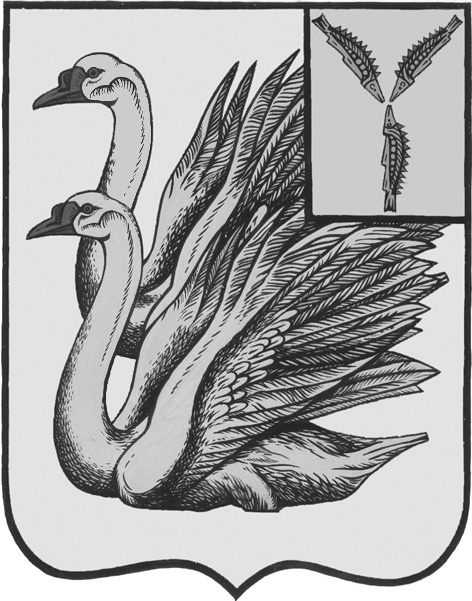 АДМИНИСТРАЦИЯ КАЛИНИНСКОГО МУНИЦИПАЛЬНОГО РАЙОНА САРАТОВСКОЙ ОБЛАСТИП О С Т А Н О В Л Е Н И Еот 07 октября 2022 года №1315г. КалининскО внесении изменений в постановление администрации Калининского муниципального района Саратовской области от 11.01.2021 года № 4(с изм. от 10.03.2021 года № 219от 18.06.2021 года № 655, 	от 19.08.2021 года № 903, от 15.09.2021 года № 1041, от 23.12. 2021 года № 1577,от 24.02.2022 года № 239,от 12.05.2022 года № 537,от 26.08.2022 года № 1117)	В соответствии с Федеральным законом от 06.10.2003 года № 131 - ФЗ «Об общих принципах организации местного самоуправления в Российской Федерации», в целях развития государственной политики в области сохранения культурного наследия, развития различных форм культурно - досуговой деятельности, руководствуясь Уставом Калининского муниципального района Саратовской области, ПОСТАНОВЛЯЕТ:1. Внести в постановление администрации Калининского муниципального района Саратовской области от 11января 2021 года № 4 «Об утверждении муниципальной программы «Развитие культуры муниципального образования город Калининск Калининского муниципального района Саратовской области на 2021-2023 годы» (с изменениями от 10.03.2021 года № 219, от 18.06.2021 года № 655, от 19.08.2021 года № 903, от 15.09.2021 года № 1041, от 23.12.2021 года № 1577, от 24.02.2022 года № 239, от 12.05.2022 года № 537, от 26.08.2022 года № 1117), следующие изменения: 1.1. Приложение к муниципальной программе «Перечень мероприятий муниципальной программы «Развитие культуры муниципального образования город Калининск Калининского муниципального района Саратовской области на 2021-2023 годы», изложить в новой редакции, согласно приложению.2. Начальнику управления по вопросам культуры, информации и общественных отношений администрации муниципального района Тарановой Н.Г. разместить настоящее постановление на официальном сайте администрации Калининского муниципального района Саратовской области в сети «Интернет».3. Директору - главному редактору МУП «Редакция газеты «Народная трибуна» Сафоновой Л.Н. опубликовать настоящее постановление в газете «Народная трибуна», а также разместить в информационно-телекоммуникационной сети «Интернет» общественно-политической газеты Калининского района «Народная трибуна».4. Настоящее постановление вступает в силу после его официального опубликования (обнародования).5. Контроль за исполнением настоящего постановления возложить на заместителя главы администрации муниципального района по социальной сфере, начальника управления образования Захарову О.Ю.Глава муниципального района                                                          В.Г. ЛазаревИсп.: Барабанова Т.Ю.Приложениек постановлениюадминистрации МРот 07.10.2022 года №1315Перечень мероприятий муниципальной программы«Развитие культуры муниципального образования город Калининск Калининского муниципального района Саратовской области на 2021 – 2023 годы»Верно:начальник отдела делопроизводстваадминистрации МР                                                                                                                                                                      О.И. Сигачева№ п/пНаименование мероприятияСрок исполненияОбъем финансирования (тыс. руб.)2021 год2021 год2021 год2021 год2022 год 2022 год 2022 год 2022 год 2023 (прогнозно)2023 (прогнозно)2023 (прогнозно)2023 (прогнозно)Ответственные за исполнение№ п/пНаименование мероприятияСрок исполненияОбъем финансирования (тыс. руб.)Федеральный бюджет(прогнозно)Областной бюджет(прогнозно)Местный бюджетВнебюджетные источникиФедеральный бюджет (прогнозно)Областной бюджет (прогнозно)Местный бюджетВнебюджетные источникиФедеральный бюджетОбластной бюджетМестный бюджетВнебюджетные источникиОтветственные за исполнение1Муниципальная программа «Развитие культуры муниципального образования город КалининскКалининского муниципального района Саратовской областина 2021-2023 годы»2021-2023 г.51710,10,027,915413,70,00,03500,016270,50,00,00,016498,00,0Управление по вопросам культуры, информации и общественных отношений  администрации Калининского муниципального района,МБУК «Центр творчества и досуга» муниципального образования город Калининск; МБУК «Калининская городская библиотека им. М.Н.Алексеева» муниципального образования город Калининск; МБУК муниципального образования город Калининск «Кинотеатр Победа»1.1Расходы на предоставление субсидий на выполнение муниципального задания бюджетными учреждениями2021-2023г44203,10,00,014977,70,00,00,013722,30,00,00,015503,10,0Управление по вопросам культуры, информации и общественных отношений  администрации Калининского муниципального района,МБУК «Центр творчества и досуга» муниципального образования город Калининск; МБУК «Калининская городская библиотека им. М.Н.Алексеева» муниципального образования город Калининск; МБУК муниципального образования город Калининск «Кинотеатр Победа»1.1.1Погашение кредиторской задолженности прошлых лет по муниципальному заданию2021-2023г1244,000,00,00,00,00,00,01244,000,00,00,00,00,0Управление по вопросам культуры, информации и общественных отношений  администрации Калининского муниципального района, МБУК «Калининская городская библиотека им. М.Н.Алексеева» муниципального образования город Калининск; МБУК муниципального образования город Калининск «Кинотеатр Победа», МБУК «Центр творчества и досуга» муниципального образования город Калининск1.2Проведение мероприятий, подписка, текущий ремонт здания, услуги связи, покупка музыкального оборудования, приобретение ткани, салют, призы, новогоднее оформление площади, технологическое присоединение энергопринимающих устройств нежилого здания, увеличение стоимости основных средств, увеличение стоимости материальных запасов, прочие товары, работы, услуги, прочие расходы, оплата за аренду, проведение мероприятия «Алексеевские чтения», огнезащитная обработка помещения, оплата за изготовление проектно-сметной документации, установка и обслуживание противопожарной сигнализации, оплата за обучение, погашение кредиторской задолженности прошлых лет, экспертиза сметной документации, технический контроль за строительством2021-2023г1440,50,00,0205,50,00,00,0785,00,00,00,0450,00,0Управление по вопросам культуры, информации и общественных отношений  администрации Калининского муниципального района,МБУК «Центр творчества и досуга» муниципального образования город Калининск1.3Текущий ремонт здания, услуги связи, работы, услуги по содержанию имущества, прочие товары, работы, услуги, увеличение стоимости основных средств, увеличение стоимости материальных запасов, подписка, прочие расходы, призы, установка и обслуживание противопожарной сигнализации, оплата за обучение, погашение кредиторской задолженности прошлых лет2021-2023г532,40,00,086,00,00,00,0121,50,00,00,0324,90,0Управление по вопросам культуры, информации и общественных отношений  администрации Калининского муниципального района, МБУК «Калининская городская библиотека им. М.Н.Алексеева» муниципального образования город Калининск1.4Погашение кредиторской задолженности прошлых лет (заработная плата, начисления на оплату труда и др.)2021-2023г34,20,00,00,00,00,00,034,20,00,00,00,00,0Управление по вопросам культуры, информации и общественных отношений  администрации Калининского муниципального района, МБУК «Калининская городская библиотека им. М.Н.Алексеева» муниципального образования город Калининск; МБУК муниципального образования город Калининск «Кинотеатр Победа», МБУК «Центр творчества и досуга» муниципального образования город Калининск1.5Текущий ремонт здания, услуги по содержанию имущества, оплата работ, услуг, прочие товары, работы, услуги, увеличение стоимости основных средств, увеличение стоимости материальных запасов,  прочие расходы,  установка и обслуживание противопожарной сигнализации, оплата за обучение, почтовые расходы, прокатная плата, агентское вознагражение,погашение кредиторской задолженности прошлых лет2021-2023г.718,00,00,0144,50,00,00,0353,50,00,00,0220,00,0Управление по вопросам культуры, информации и общественных отношений  администрации Калининского муниципального района; МБУК муниципального образования город Калининск «Кинотеатр Победа»1.6Иные межбюджетные трансферты за счет средств, выделяемых из резервного фонда Правительства Саратовской области на укрепление материально-технической базы муниципальных учреждений культуры (увеличение стоимости материальных запасов, увеличение стоимости основных средств, оплата работ, услуг)2021г.27,90,027,90,00,00,00,00,00,00,00,00,00,0Управление по вопросам культуры, информации и общественных отношений  администрации Калининского муниципального района,МБУК «Центр творчества и досуга» муниципального образования город Калининск1.7Иные межбюджетные трансферты на проведение капитального и текущего ремонта, техническое оснащение  муниципальных учреждений культурно-досугового типа2022г.3500,00,00,00,00,00,03500,00,00,00,00,00,00,0Управление по вопросам культуры, информации и общественных отношений  администрации Калининского муниципального района,МБУК «Центр творчества и досуга» муниципального образования город Калининск1.8Поддержка добровольческих (волонтерских) и некоммерческих организаций в целях стимулирования их работы, в том числе по реализации социокультурных проектов, в сельской местности (Проведение мероприятий,  материалы,  подписка, публикация в журналах и газетах,  прочие товары, прочие работы, прочие услуги, прочие расходы2022 г.10,000,00,00,00,00,00,010,00,00,00,00,00,0Управление по вопросам культуры, информации и общественных отношений  администрации Калининского муниципального района, МБУК «Калининская городская библиотека им. М.Н.Алексеева» муниципального образования город Калининск